技术管理员岗位介绍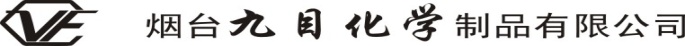 主要工作：负责整个生产过程的跟踪，从提原料采购计划，到货及质量情况，准备工艺、批记录，组织生产设备的准备，统计生产数据（投料量、产品纯度、过程参数等），解决生产过程中出现的问题（小试验证、工艺改进等）；直到产品生产完成后包装入库，整理生产总结、报表、成本分析等。工作特点：工作时间：常白班，有加班情况，按法定标准支付加班费。工作量比较大：每人需负责3-4个产品。工作中不仅要负责技术方面的工作，还负责部分的管理工作，员工对工艺要求的执行情况、操作注意点执行是否到位等负有监督管理职责。任职要求    1、化学及相关专业，本科期间至少系统的学习过有机化学、分析化学专业等相关专业，且无挂科现象（专业课），有一定英语基础。有较强的学习能力，具备质量意识。 有较好的沟通能力，工作需调节各部门的工作。由于工作量较大，需具备较强的抗压能力及吃苦耐劳的精神。身体健康，符合职业健康法规标准。总述：技术员岗位不仅要有一定的研发能力，还需具备一定的沟通能力及较强管理能力、分析能力，要有一定的质量意识，不仅熟悉工艺，还接触生产设备，需要很强综合能力。五、晋升渠道：1、车间主管——车间主任等管理岗位。2、助理研究员-研究员-中级研究员-高级研究员-首席研究员研发工程师岗位介绍主要工作：负责产品的整个研发过程，从反应机理的确定， 原料危害的分析，合成路线的确定，实验过程的跟踪，到工艺的评审直至中试生产。工作特点：工作时间：常白班，有加班情况，按法定标准支付加班费。工作量比较大：可能同时负责多个产品的研发工作。除了日常研发试验工作外，还需要负责原料认证、项目撰写部分工作。任职要求：化学及相关专业，本科期间至少系统的学习过有机化学、分析化学专业等相关专业，且无挂科现象（专业课），英语要求四级以上。有一定的研发功底及有机合成理论基础知识，能够独立完成文献的查阅，设计工艺合成路线，完成试验操作，形成试验总结报告。有一定的沟通能力，工作中涉及各部门的横向沟通。4、由于工作量较大，需具备较强的抗压能力及吃苦耐劳的精神。    5、身体健康，符合职业健康法规标准，不得患有传染病及其他可能污染药品的疾病。四、 总述：研发岗位主要负责的是产品的研发工作，需要较强的化学基础知识储备特别是有机合成方面知识，需要较强的动手操作能力，有一定的英语基础，能够阅读英文文献，需要一定的沟通表达能力。五、晋升渠道：1、科研主管或其他管理岗位。2、助理研究员-研究员-中级研究员-高级研究员-首席研究员